Kirkby-in-Malhamdale United (VA) Primary School,Kirkby Malham,Skipton,North Yorkshire,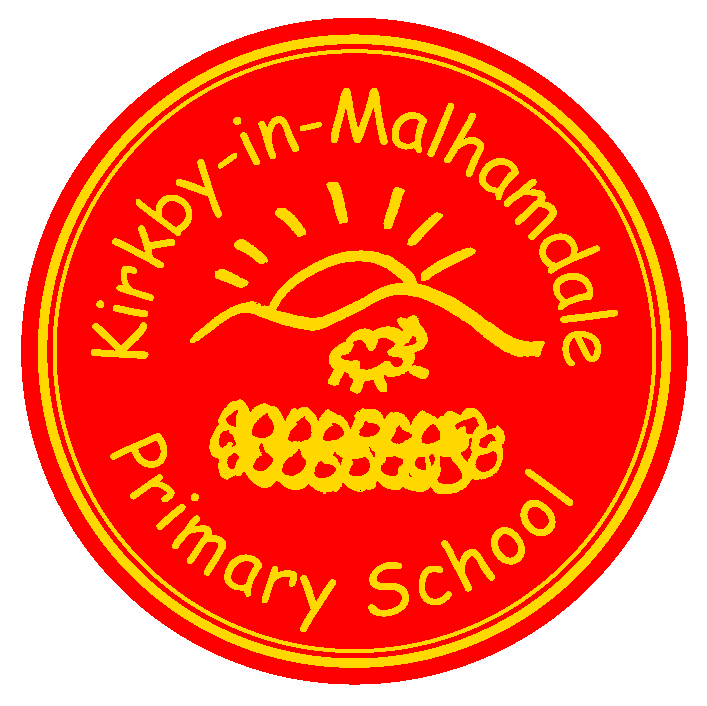 BD23 4BY.Telephone and Fax: 01729 830214e-mail: admin@kim.n-yorks.sch.ukExecutive Headteacher: Mr Richard WrightNEWSLETTER Autumn 7 – w/c 17th December 2019Here we are at the end of the very busy Autumn term with lots of brilliant activities taking place with varying members of staff which have proved very enjoyable and rewarding for the children. Looking forward to the Spring term for lots more! In the meantime we hope you all have a great Christmas.Cross Country at Giggleswick Junior School –All children ran exceptionally well in what can only be described as wet and boggy conditions.  They all did really well and a special mention to Anna, Alice and Fraiser who came in the fop four in their race.Panto – You may have seen the pictures on face book of our fantastic trip yesterday to Sleeping Beauty, it was a thoroughly enjoyable day and were lucky enough for one of us to be invited onto the stage as part of the finale.  Matthew volunteered and stepped up to the mark admirably.Nativity Play at The Christingle Service Sunday 9th December 5pm – All the dale enjoyed a fabulous ‘Lights, Camel, Action’ at the Christingle service last Sunday.  We are so proud of all our children who represent our school with confidence and enthusiasm, there were some fantastic ocarina and recorder playing also.  We have had lots of positive feedback from members of the community.PTA Supper Night – 22nd February 2019 at 7.00 pm  - We are holding our biennial supper night this coming February at Town End Farm shop.  It’s a great night with lots of lovely food and fun had by all.  It will be held on the final Friday of next half term so please put the date in your diary now.  More information re price and tickets etc will be sent out at the beginning of next term.The supper night includes an "Auction of Promises" so if you have anything to offer please let Becky Cartman know as she is our auction organiser.  Thanks VictoriaHead Lice Please be aware that head lice has appeared in school again.  Please can you check all your families hair and treat accordingly.  Please only send your child to school if they have been treated.After School Club You will all have received the new After School Club Booking Form for January 2019.  Please can you complete this and return to school so we can put your children in the daily register.  Tuesday (after half term) and Wednesday (from 9th Jan) are paid directly to the tutor and only Monday and Friday currently will be added to your ParentPay account.ParentPay alerts can be set up on https://www.parentpay.com/DOCH/school-support/wp-content/uploads/2018/05/How-to-set-up-alerts.pdfPlease collect your children from 5.50 pm – any problems please ring the school on 01729 830214 and keep ringing if no reply, please do not leave a voice mail.   Christmas Wreath Making Evening – Thanks to Sophie Eddleston for organising such a successful evening, enjoyed by all.  Profits made on the evening went towards the children’s floral workshop where Class 3 made amazing Christmas centre pieces to bring home. Thanks go to Sophie and Rachael Caton for running this workshop, photos will be on facebook very soon.Rocking Rhymes – On Monday morning’s Sally-Anne Brown runs Mini Minims for babies and pre-school children in the hall from 10.00 – 11.30 am.   This is a fun group for mums and grandparents which includes singing and dancing with drinks included.  Please spread the word of this fantastic group.  Next session is on Monday 14th January 2019.Swimming for Y1 – Y4- Swimming starts on Thursday 10th January – some consent forms still missing and please pay for these sessions on ParentPay.Green Tree Award -  We are working hard to achieve our Platinum Green Tree Award. An easy way we can earn extra points is to recycle Christmas cards. After Christmas we will be collecting cards for recycling, we would be grateful if you would please hold on to yours and send them into school with your child. Start of the School Day – Please be aware that school does not open until 8.45 am every morning.Children dropped off before this time are the parents responsibility until a member of staff is on the playground at 8.45 am – thank you.  Parking – Thank you for your continued help with this at the start and end of the day.   The bus needs to get as close to the gate as possible to drop and collect the children safely.   You may have noticed that the field adjoining the playground has been turned in to a car park for those busy times at school.   This is not only to allow the bus access to the school but assist parents in parking off the road.  Please use this area to park in.   Thanks.      School Uniform – We still have unnamed or incorrectly named uniform being worn by the children in school.   Please name your children’s clothes, especially jumpers and cardigans.  All unnamed clothing is put in the lost property box in the corridor.  NUT FREE SCHOOL – Please be aware that we are a nut free school.  Snacks that children in KS2 bring into school must only be fruit and vegetables, no cereal bars etc.  Also, any cardboard for junk modelling should not be from a food source – no cereal boxes etc.  Many thanks for your help with this. This also means no other foodstuff eg. Birthday cakes, sweets, crisps etc.  We take our safeguarding extremely seriously and we thank you for your cooperation with this.Book Club Class 1 – Book Club is going well and thank you for your support.   Please free to come on Mondays from 3.00pm.  Please sign in at reception – thank you.Governors – Please look on our school website on the Governor section to familiarise yourselves with our school's Governing Body.  We have also created a new PTA page, which is under the Parents tab on the top task bar on the website too.  Christmas Celebration Assembly   2.30 pm on Friday 21st December.  Please note that the bus has been cancelled after this assembly but if anyone needs help transporting their child home, please let us know – many thanks.Headteacher Contact  - If anyone would like to contact Mr Wright please do so at headteacher@settle-pri.n-yorks.sch.ukDIARY DATESSchool Uniform – We have been informed by our suppliers MC Sports that uniform is available to order online at http://www.mcsports.org.uk/kirkby-malham-primary-school/  You can also ring Mike on 01756 791688 or email him at mcsportsonline@gmail.comGDPR – Privacy Notice for Parents and PupilsThe latest Privacy Notice for Parents and Pupils can be seen on our school’s website under Statutory InformationSafeguarding NoticeKirkby-in-Malhamdale United V.A Primary School is committed to ensuring the welfare and safety of all children in school.  All North Yorkshire schools, including Kirkby-in-Malhamdale Primary School, follow the North Yorkshire Safeguarding Children Board procedures.  The school will, in most circumstances, endeavour to discuss all concerns with parents about their child/ren.  However, there may be exceptional circumstances when the school will discuss concerns with Social Care and/or the Police without parental knowledge (in accordance with Child Protection procedures).  The school will, of course always aim to maintain a positive relationship with all parents.  The school’s child protection policy is available in the policies section of the web site.Certificates - General Achievement and Writer of the WeekKiMClass 1Thomas F, CharlieClass 2 Harry HClass 3Alfie, James, Frank, Preston, TylerThurs 20th DecASC Christmas Disco 5 – 7.30 pm – Let Ali/Christine know if your child wishes to attendFri 21st DecChristmas Assembly 2.30pm3.30 pm End of TermNB.  No After School ClubTues 8th Jan 20199.00 am School Opens for the Spring TermThurs 10th JanPm – Weekly Swimming starts for Y1 to Y4 at Settle Pool 